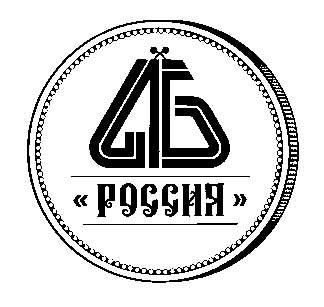 Протокол заседанияКомитета по банковскому законодательствуАссоциации «Россия»Дата проведения заседания: «13» декабря 2018 года.Место проведения заседания: Москва, ул. Большая Якиманка, д. 23.Председательствующий: Лебедева П.К.Участие в заседании приняли: Абрамов С.И. (ПАО Банк «ФК Открытие»), Алаторцев А.Ю.                                    (ПАО РОСБАНК), Алексеева Д.Г. (МГЮА им. О.Е. Кутафина),                        Анненков К.П. (АО «МСП Банк»), Бурша Н.В. (ПАО «Совкомбанк»), Гаврилюк О.В. (ПАО «Промсвязьбанк»), Гладких РА. (Банк ВТБ (ПАО), Гузеватая В.В. (Банк ВТБ (ПАО), Демонтович Ю.В. (Банк ВТБ (ПАО), Драбанич А.В. (ПАО «БАНК УРАЛСИБ»), Завриев С.С. («Газпромбанк» (АО), Зорин А.В. (АО «Альфа-Банк»), Зотова М.Д. (Ассоциация «Россия»), Зубарева Н.В. (АО «Кредит Европа Банк»), Иванов О.М. (АО «Альфа-Банк»), Козлачков А.А. (Ассоциация «Россия»), Лаврова Н.А. (ПАО Росбанк), Лебедева П.К. (ПАО Росбанк), Лунтовский Г.И. (Ассоциация «Россия»), Михеева И.Е. (МГЮА им. О.Е. Кутафина), Мозжухина Е.А. (независимый эксперт), Мягкова Т.П. (ООО «ХКФ»), Нигматулина Л.Б. (ПАО Банк ЗЕНИТ), Новицкая Е.В. (АО АКБ «НОВИКОМБАНК»), Розенцвет А.В.      (АО КБ «РУСНАРБАНК»), Селезнев С.В. (ПАО Банк «ФК Открытие»), Стремоусов А.Ю. (АО «Тинькофф Банка»), Ушаков Д.А. (ПАО Банк «ФК Открытие»), Федоров С.Г. (Банк ВТБ (ПАО), Чупатинова Т.С. (ПАО «МКБ»), Шакирова Э.Р. (Банк ВТБ (ПАО).Повестка заседания:	1.	Отчет Рабочей группы по вопросу совершенствования механизма регулирования независимых гарантий.2.	Проект федерального закона «О внесении изменений в отдельные законодательные акты в части совершенствования правового регулирования залоговых счетов».3.	Проект федерального закона «О внесении изменений в Налоговый кодекс Российской Федерации».Содержание заседания:Отчет Рабочей группы по вопросу совершенствования механизма регулирования независимых гарантий. Выступили: Гузеватая В.В., Лебедева П.К., Лунтовский Г.И., Козлачков А.А., Бурша Н.В., Зубарева Н.В., Гаврилюк О.В., Ушаков Д.А. и другие.Гузеватая В.В. представила участникам заседания предложения, разработанные Рабочей группой по вопросу совершенствования механизма регулирования независимых гарантий (далее – Рабочая группа), по изменению Гражданского кодекса Российской Федерации, предусматривающие, в том числе, приведение действующих норм в соответствие с международной банковской практикой и уточнения ряда действующих норм. Участники заседания поддержали предложенные изменения, высоко оценив работу, проделанную Рабочей группой. В ходе обсуждения определены дальнейшие направления деятельности Рабочей группы. Приняты решения:Принять отчет Рабочей группы по вопросу совершенствования механизма регулирования независимых гарантий.Включить в компетенцию Рабочей группы разработку изменений в Федеральный закон от 05.04.2013 N 44-ФЗ «О контрактной системе в сфере закупок товаров, работ, услуг для обеспечения государственных и муниципальных нужд» и Федеральный закон от 18.07.2011 N 223-ФЗ «О закупках товаров, работ, услуг отдельными видами юридических лиц» Поручить Ассоциации «Россия» в первом квартале 2019 года направить на заключение в Банк России проект изменений в Гражданский кодекс Российской Федерации, разработанный Рабочей группой. 2. Проект федерального закона «О внесении изменений в отдельные законодательные акты в части совершенствования правового регулирования залоговых счетов».Выступили: Селезнев С.В., Зубарева Н.В., Алаторцев А.Ю., Лебедева П.К., Ушаков Д.А., Зубарева Н.В., Гузеватая В.В., Михеева И.Е. и другие.Селезнев С.В. представил участникам заседания два варианта проекта изменений в действующее законодательство Российской Федерации, подготовленные Рабочей группой по залоговым счетам по результатам взаимодействия с Банком России.Комитет выбрал предпочтительным вариант проекта изменений. Приняты решения:Принять проект, предусматривающий трансформацию банковского счета в залоговый, за основу.Поручить Рабочей группой по залоговым счетам продолжить работу и в срок до конца января 2019 года представить на рассмотрение Комитета доработанный проект изменений в действующее законодательство Российской Федерации, касающихся залоговых счетов.Поручить рабочей группе в рамках доработки законопроекта, указанного в п. 2 настоящего решения, обеспечить разработку механизмов, препятствующих недобросовестным действиям с использованием механизма залоговых счетов. 3. 	Проект федерального закона «О внесении изменений в Налоговый кодекс Российской Федерации».Выступили: Козлачков А.А., Лунтовский Г.И., Лебедева П.К., Зорин А.В., Бурша Н.В., Ушаков Д.А. и другие.Козлачков А.А. представил участникам заседания проект федерального закона «О внесении изменений в Налоговый кодекс Российской Федерации», подготовленный Ассоциацией «Россия», предусматривающий освобождение операций с золотыми слитками от НДС. Члены Комитета поддержали принятие предложенные изменения.Принято решение:Поручить Ассоциации «Россия» в первом квартале 2019 года направить на заключение в Министерство финансов РФ проект федерального закона «О внесении изменений в Налоговый кодекс Российской Федерации».